§2003.  Mandatory consideration of restitution1.  Inquiry as to victim's financial loss.   The court shall, whenever practicable, inquire of a prosecutor, law enforcement officer or victim with respect to the extent of the victim's financial loss and shall order restitution when appropriate. The order for restitution must designate the amount of restitution to be paid and the person or persons to whom the restitution must be paid.[PL 2019, c. 113, Pt. A, §2 (NEW).]2.  Reasons for not imposing restitution.   In any case where the court determines that restitution should not be imposed in accordance with the criteria set forth in section 2005, the court shall state in open court or in writing the reasons for not imposing restitution, including, in a case involving a defendant convicted of an offense that resulted in the death of a person who is a parent of a minor, by specifically addressing the surviving dependent's economic loss and dependent's replacement loss and the reasons for not imposing restitution to compensate for those losses.[PL 2023, c. 277, §3 (AMD).]3.  Restitution required.   In any prosecution for a crime committed prior to the effective date of this chapter, or any amendment to this chapter, the court may, with the consent of the defendant, require the defendant to make restitution in accordance with this chapter as amended.[PL 2019, c. 113, Pt. A, §2 (NEW).]SECTION HISTORYPL 2019, c. 113, Pt. A, §2 (NEW). PL 2023, c. 277, §3 (AMD). The State of Maine claims a copyright in its codified statutes. If you intend to republish this material, we require that you include the following disclaimer in your publication:All copyrights and other rights to statutory text are reserved by the State of Maine. The text included in this publication reflects changes made through the First Regular and First Special Session of the 131st Maine Legislature and is current through November 1. 2023
                    . The text is subject to change without notice. It is a version that has not been officially certified by the Secretary of State. Refer to the Maine Revised Statutes Annotated and supplements for certified text.
                The Office of the Revisor of Statutes also requests that you send us one copy of any statutory publication you may produce. Our goal is not to restrict publishing activity, but to keep track of who is publishing what, to identify any needless duplication and to preserve the State's copyright rights.PLEASE NOTE: The Revisor's Office cannot perform research for or provide legal advice or interpretation of Maine law to the public. If you need legal assistance, please contact a qualified attorney.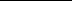 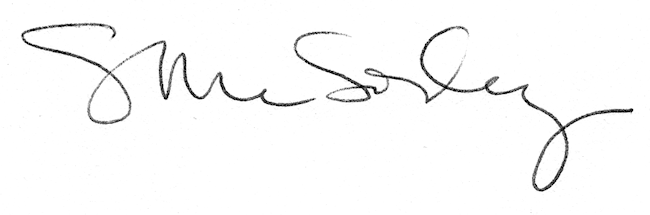 